NOTICERegularly Scheduled Meeting NoticeThe public is invited to attend the following time and location:May 4, 20239:30 AM – 12:30 PM Central TimeTwo Mississippi Museums222 North State StreetJackson, MS 39201AuditoriumJoin Zoom Meeting 
https://zoom.us/j/4967605404 Posted: April 25, 2023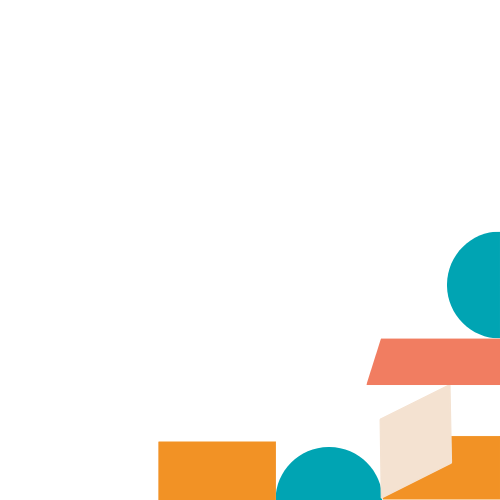 